Příloha 1Příloha 2Příloha (3) k úkolu na tabuli 1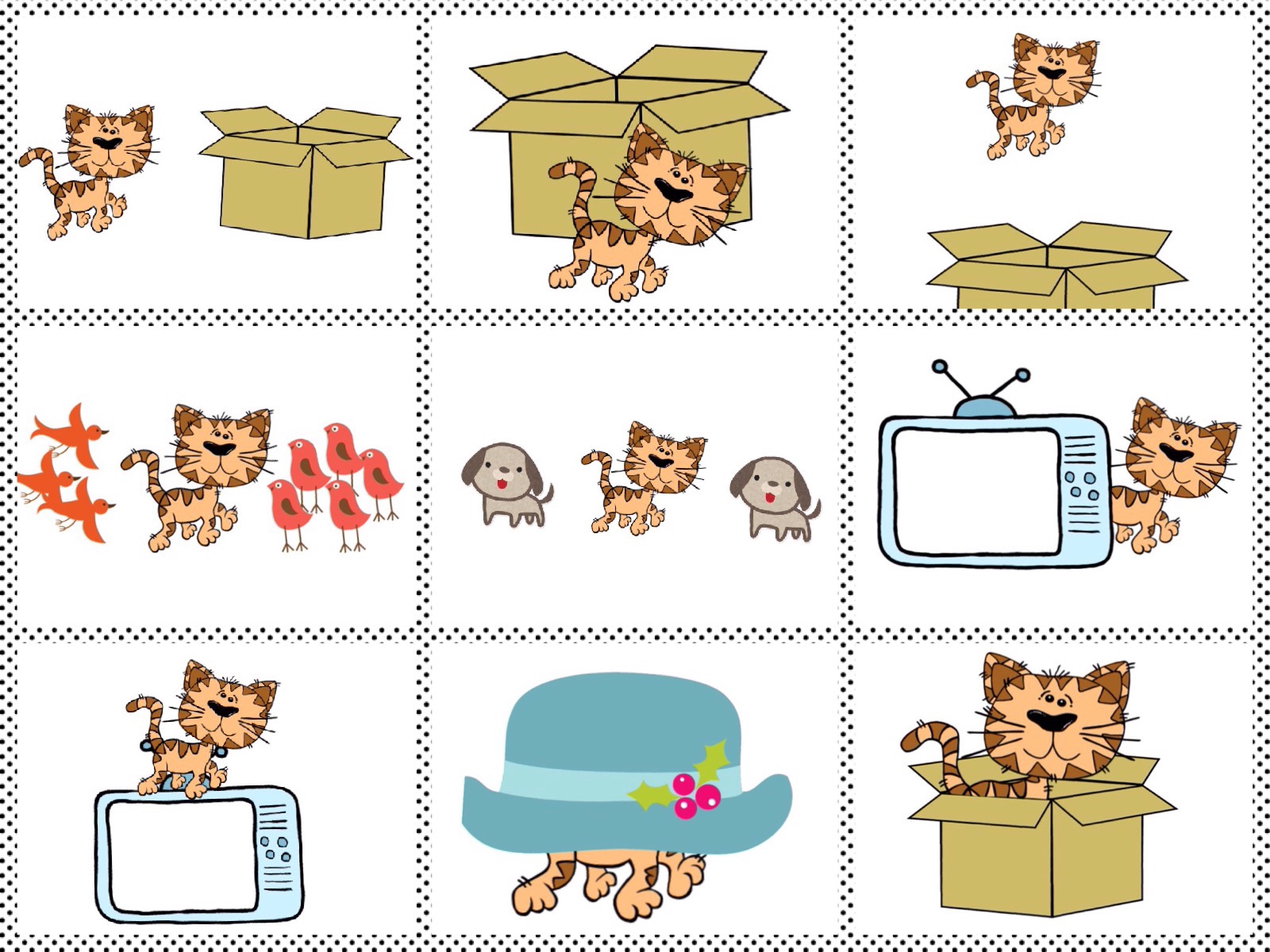 Věty na tabuli (úkol 1):    Kočka je ___________ krabice.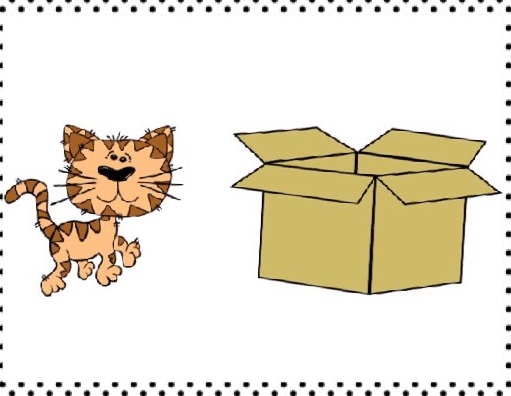                                         Kočka je ___________ krabicí.                                        Kočka je ___________ krabicí.                                        Kočka je ___________ ptáčky.                                        Kočka je ___________ psy.                                        Kočka je ___________ televizí.                                        Kočka je ___________ televizi.                                        Kočka je ___________ kloboukem.                                        Kočka je ___________ krabici.Příloha (4) k úkolu na tabuli 2                 Práce na tabuli (úkol 2):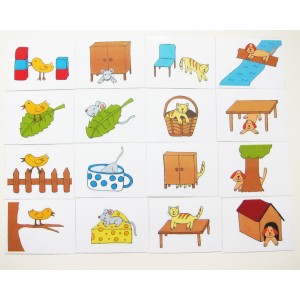 Dopis házíme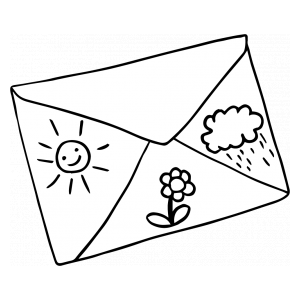 Kukuřice roste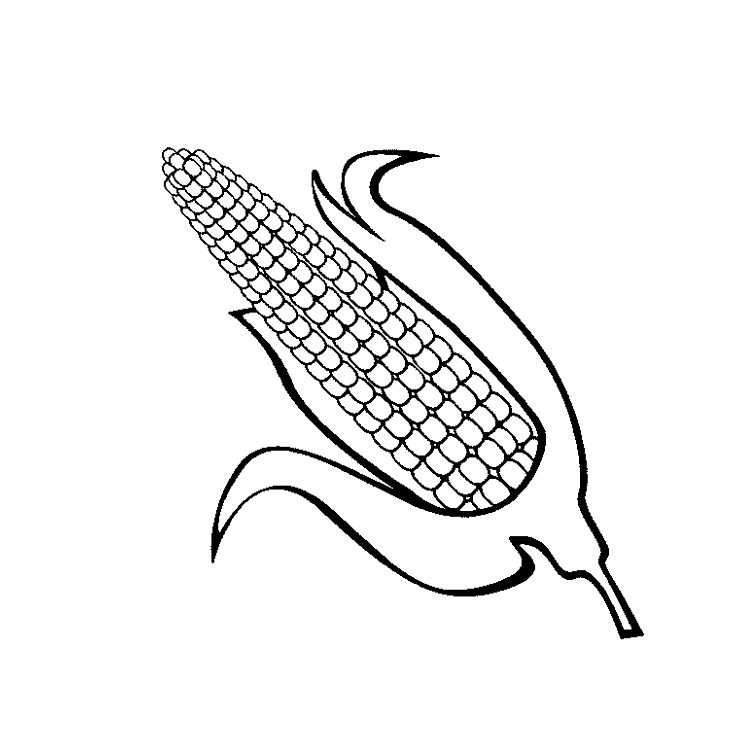 Plot stojí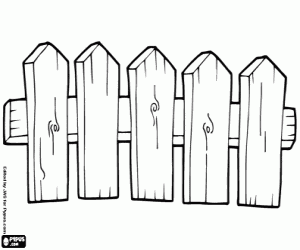 Pes bydlí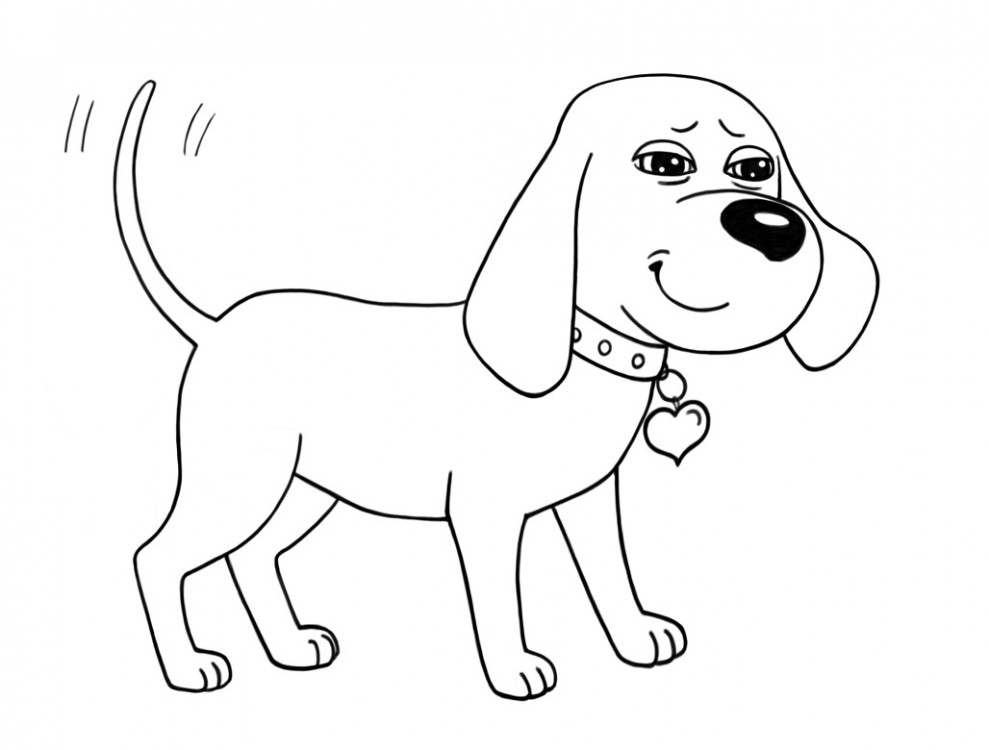 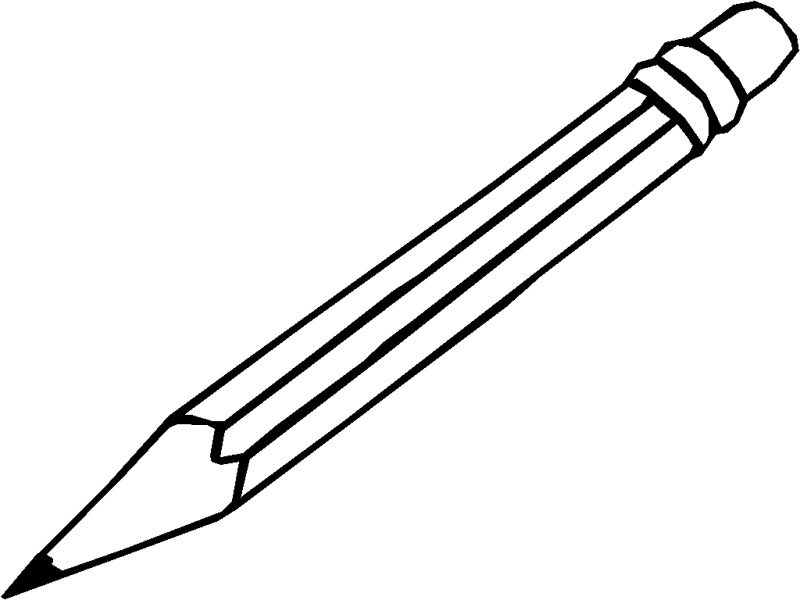            Tužka mi spadlaKůň skáče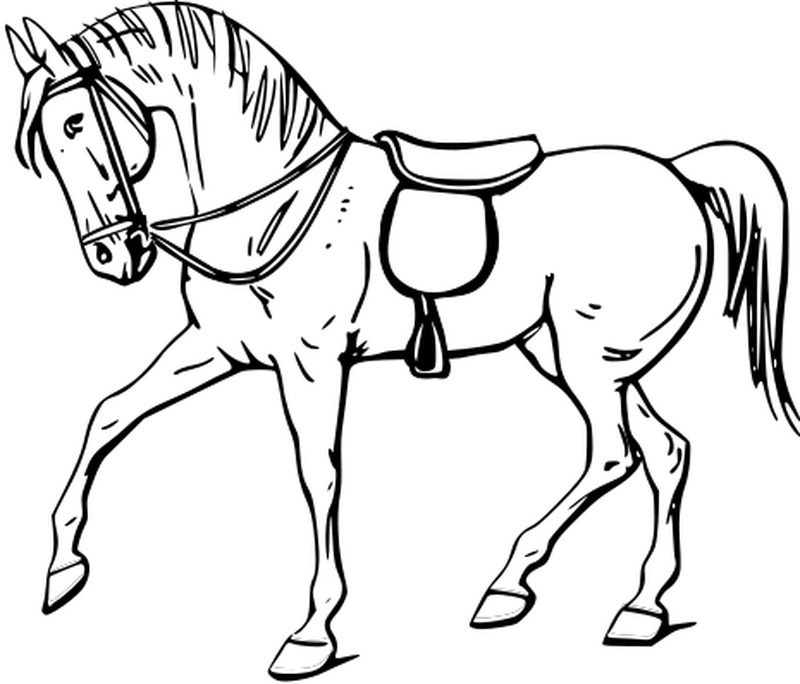 Film pouští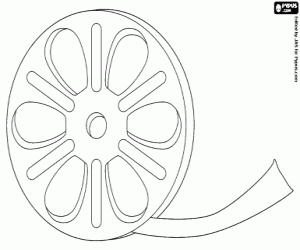  Ponožky nosíme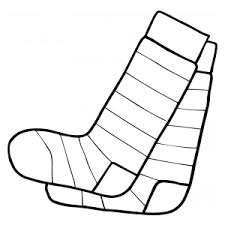  Sníh padá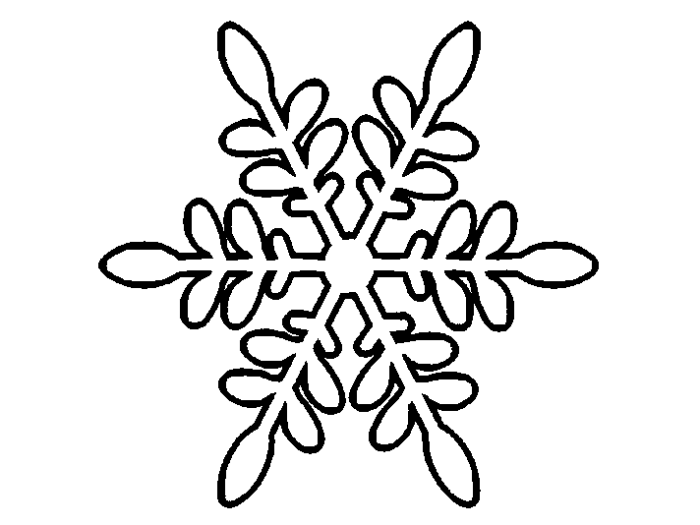 Květiny rostou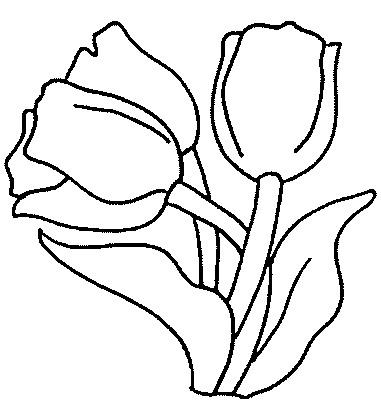 Oblečení dáváme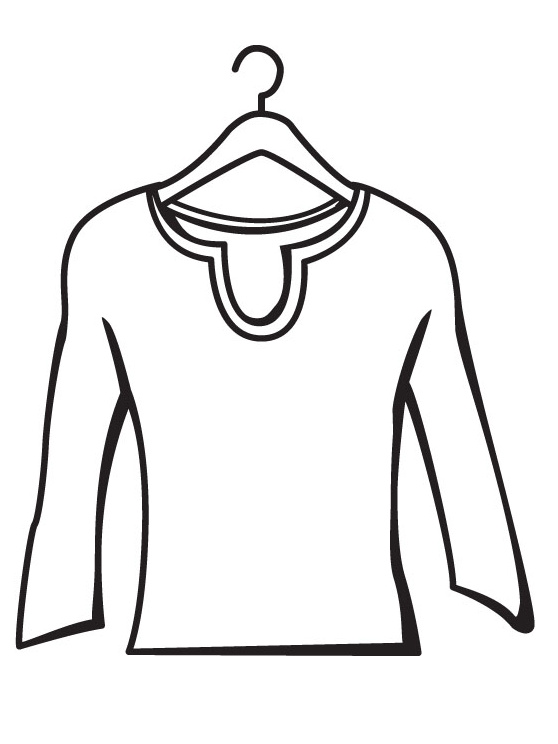 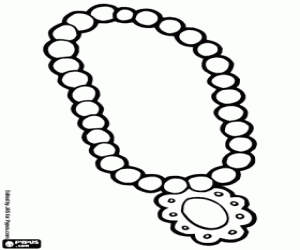 Náhrdelník nosímeDěti chodí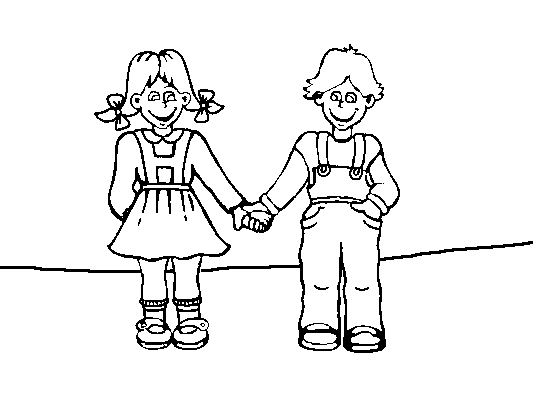 Chléb pečeme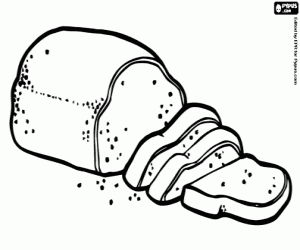 Psa vodímeDívka se dívá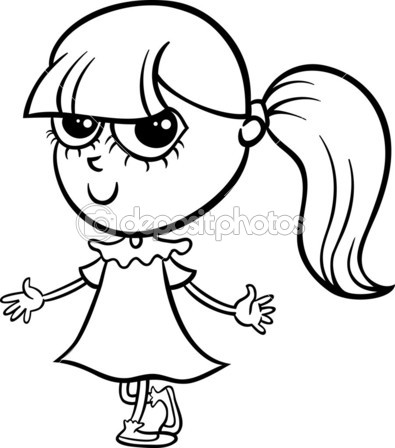 Houby rostou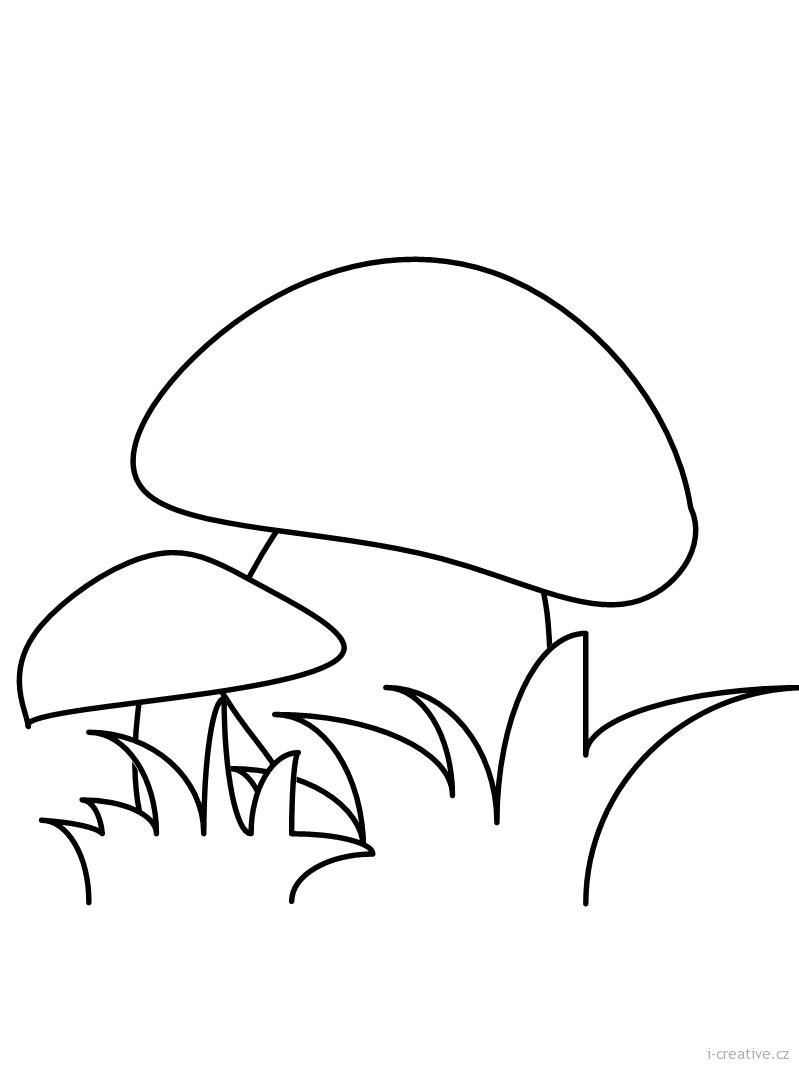 Kočka se vyhřívá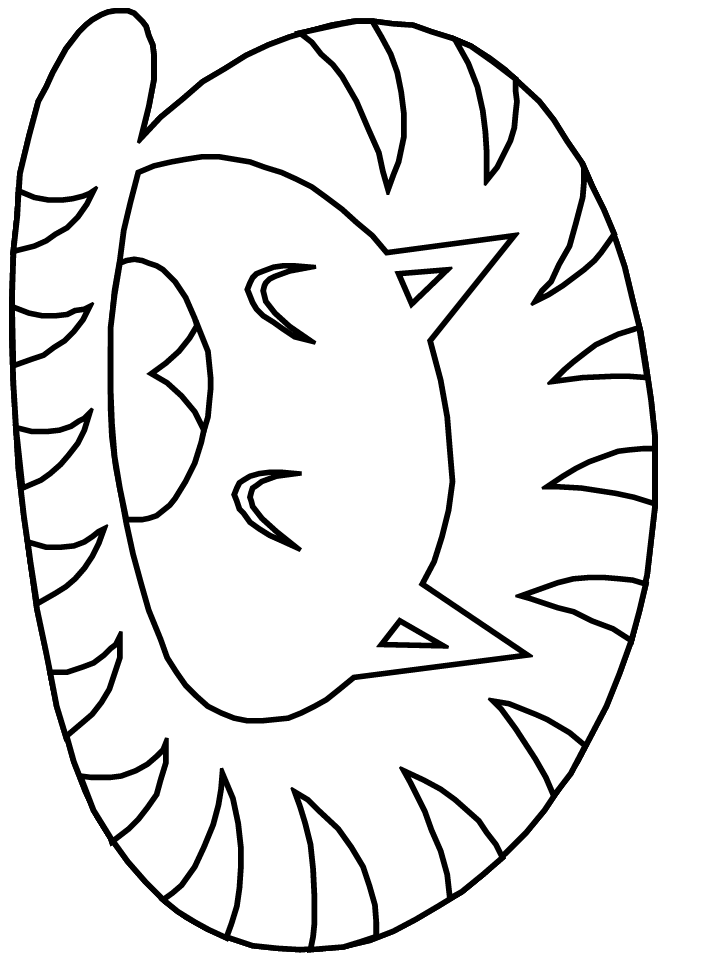 Ptáček letí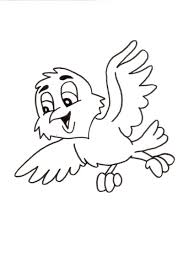 Ryba žije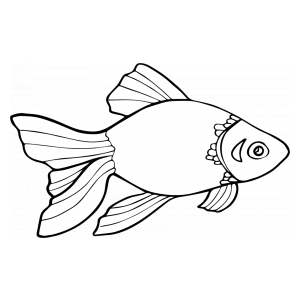 Jablko spadlo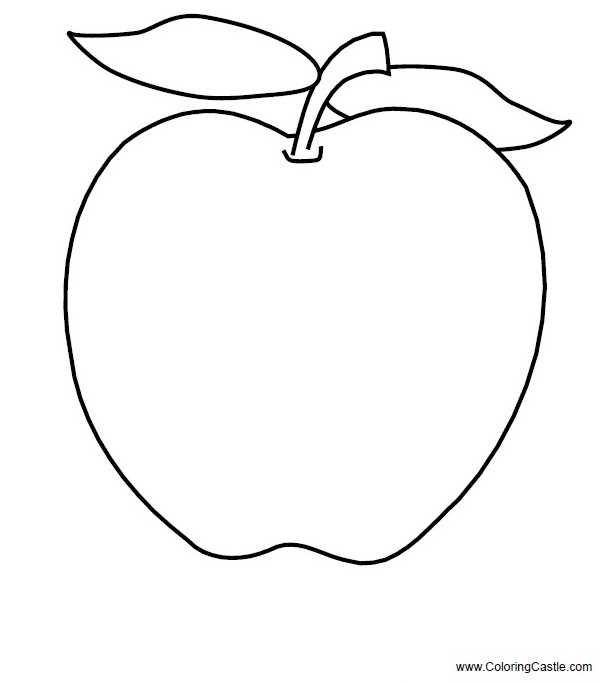 do schránky.       na poli.         mezi domy.                                       v boudě.      pod stolem.                                                               přes překážky.v kině.     na podzim.       v zimě.na louce.    do skříně.       na krku.do školy.     v troubě.      na vodítkuz okna.     v lese.      na sluníčku.nad městem.    v rybníku.     vedle stromu.PodNaVZaMeziVedle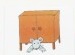 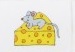 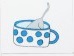 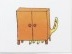 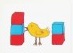 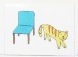 